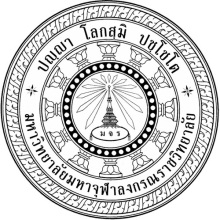 ข้าพเจ้าได้ดำเนินการตรวจสอบเอกสารดังต่อไปนี้   ได้ตรวจสอบการคัดลอกผลงานงานวิจัย (อักขราวิสุทธิ์) อยู่ที่ ๑๔.๕๐% (ไม่เกิน ๑๕%)	   ผ่านการตรวจรูปแบบและการพิสูจน์อักษรเรียบร้อยแล้ว  ผ่านการรับรองจริยธรรมวิจัยในมนุษย์เรียบร้อยแล้ว (หลักฐานในเล่ม)	   ได้รับการตีพิมพ์ผลงานวิจัยในวารสาร Journal of Modern Learning Development (TCI 2) (แนบเอกสารหลักฐาน)	ขอรับรองว่า ได้ดำเนินการตรวจสอบเอกสารข้างต้นเรียบร้อยแล้ว จึงขอนำส่งเอกสารเพื่อให้สถาบันวิจัยพุทธศาสตร์ รับรองผลงานวิจัยต่อไป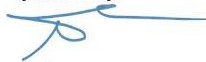 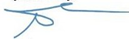 ………………………………………………………………………………………………………………………………………………ส่วนสถาบันวิจัยพุทธศาสตร์ผู้ขอการรับรอง: อาจารย์สมุทร สงวนสินส่วนงาน: วิทยาลัยสงฆ์ชัยภูมิชื่อโครงการวิจัย: การพัฒนาธรรมนูญตำบลเพื่อพัฒนาประชาธิปไตยชุมชน ในอำเภอแก้งคร้อ จังหวัดชัยภูมิ